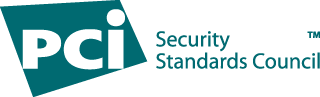 Odvětví platebních karet (PCI)Standard bezpečnosti dat (DSS)

Dotazník pro sebehodnocení C
a Osvědčení o shoděObchodníci s platebními aplikacemi napojenými na internet – Bez elektronického uchovávání dat držitelů karet Pro užití s PCI DSS verze 3.2.1

Revize 1.0.Červen 2018Změny dokumentu
Obsah
Změny dokumentu	1Obsah	2Než začnete	3PCI DSS – Postup vyplnění sebehodnotícího dotazníku	3Jak porozumět sebehodnotícímu dotazníku	4Očekávané testování	4Vyplnění sebehodnotícího dotazníku	5Postup v případech, kdy nelze aplikovat dané požadavky	5Výjimky ze zákona	5Oddíl 1: Informace o hodnocení	6Oddíl 2: Dotazník pro sebehodnocení C	9Vybudování a udržování bezpečné sítě a systémů	9Požadavek 1: Instalovat a udržovat konfiguraci firewallů za účelem ochrany dat držitelů karet	9Požadavek 2: Nepoužívat výchozí nastavení od dodavatele pro systémová hesla a jiné bezpečnostní parametry	10Ochrana dat držitelů karet	15Požadavek 3: Chránit uchovávaná data držitelů karet	15Požadavek 4: Zašifrovat přenos dat držitelů karet po otevřených veřejných sítích	17Udržování programu kontroly zranitelnosti	18Požadavek 5: Chránit všechny systémy proti malware a pravidelně aktualizovat antivirový software nebo programy	18Požadavek 6: Vyvíjet a udržovat bezpečné systémy a aplikace	19Zavedení silných opatření pro řízení přístupu	21Požadavek 7: Omezit přístup k datům držitelů karet jen podle oprávněné potřeby	21Požadavek 8: Identifikovat a autentizovat přístup k systémovým komponentám	22Požadavek 9: Omezit fyzický přístup k datům držitelů karet	25Pravidelné monitorování a testování sítí	29Požadavek 10: Sledovat a monitorovat všechny přístupy k síťovým zdrojům a datům držitelů karet	29Požadavek 11: Pravidelně testovat bezpečnostní systémy a procesy	31Udržování politiky bezpečnosti informací	35Požadavek 12: Udržovat politiku zaměřenou na bezpečnost informací pro všechny pracovníky	35Příloha A1: Dodatečné požadavky PCI DSS na poskytovatele sdíleného hostingu	38Příloha A2: Dodatečné požadavky na subjekty používající SSL/dříve TLS pro transakce za fyzické přítomnosti platební karty u POS POI terminálových připojení	38Příloha A3: Dodatečné hodnocení pro specifické subjekty DESV (Designated Entities Supplemental Validation)	38Příloha B: Pracovní list náhradního řešení	39Příloha C: Vysvětlení pro „Nevztahuje se”(N/A)	40Oddíl 3: Validace a podrobnosti o osvědčení	41Než začnete
SAQ C byl vypracován tak, aby zohlednil požadavky vztahující se na obchodníky, jejichž systémy s platební aplikací (například systémy POS) jsou připojené k internetu (např. přes DSL, kabelový modem apod.).SAQ C obchodníci zpracovávají data držitelů karet přes POS (point-of-sale) systém nebo jinou platební aplikaci připojenou k internetu, neuchovávají data držitelů karet v žádném počítačovém systému a mohou to být obchodníci působící buď v „kamenných obchodech“ (karta přítomna), nebo přijímající písemné/telefonické objednávky (karta nepřítomna).Obchodníci typu SAQ C potvrzují, že pro tento platební kanál:Vaše společnost má systém platební aplikace a připojení k internetu na stejném zařízení a/nebo na stejné místní síti (LAN);systém s platební aplikací/internetové zařízení není připojeno k žádným jiným systémům ve vašem prostředí (toho lze dosáhnout segmentací sítě k izolování systému platebních aplikací/internetových zařízení od ostatních systémů) ;fyzické umístění POS prostředí není připojeno na jiné prostory nebo místo a jakákoli místní síť je určena pouze pro jedno místo;jakákoliv data držitelů karet, která Vaše společnost uchovává jsou v papírové podobě (např. papírové záznamy nebo papírové kopie účtenek) a tyto dokumenty nejsou přijímány elektronicky;Vaše společnost neuchovává data držitelů karet v elektronickém formátu.
Tento SAQ se nevztahuje na e-commerce kanály.
Tato zkrácená verze SAQ obsahuje otázky vztahující se na specifický typ prostředí drobného obchodníka, jak je definováno ve výše uvedených kritériích způsobilosti. Pokud existují požadavky PCI DSS aplikovatelné na vaše prostředí, které nejsou pokryté tímto SAQ, může to být známkou toho, že tento SAQ není vhodný pro vaše prostředí. Navíc, musíte stále být v souladu se všemi aplikovatelnými požadavky PCI DSS, abyste byli v souladu s PCI DSS. PCI DSS – Postup vyplnění sebehodnotícího dotazníkuNalezněte příslušný SAQ pro vaše prostředí – více naleznete v dokumentu Návody a pokyny k dotazníku pro vlastní hodnocení (Self-Assessment Questionnaire Instructions and Guidelines) na webových stránkách PCI SSC.Potvrďte, že vaše prostředí je správně definováno a splňuje kritéria způsobilosti pro SAQ, který je použit (tak, jak je definováno v Části 2g Osvědčení o shodě).Posuďte, zda je vaše prostředí v souladu s příslušnými požadavky PCI DSS.Vyplňte všechny části tohoto dokumentu:Oddíl 1 (Část 1 & 2 AOC) – Informace o hodnocení a Shrnutí.Oddíl 2 – PCI DSS sebehodnotící dotazník (SAQ C)Oddíl 3 (Část 3 & 4 AOC) – validace a podrobnosti o osvědčení, akční plán pro ty požadavky, které nebyly splněny (v případě potřeby)Předložte Dotazník SAQ a Osvědčení o shodě AOC (Attestation of Compliance) spolu s další požadovanou dokumentací – jako je například „ASV scan report“ – vaší zpracovatelské bance, kartovým asociacím nebo dalším žadatelům.Jak porozumět sebehodnotícímu dotazníkuOtázky obsažené ve sloupci „PCI DSS Otázka“ v tomto sebehodnotícím dotazníku jsou založeny na požadavcích PCI DSS.Na pomoc s procesem hodnocení slouží další zdroje, které poskytují návod k PCI DSS požadavkům a k vyplnění sebehodnotícího dotazníku. Přehled některých zdrojů je uveden níže:Tyto a další zdroje jsou k naleznutí na webových stránkách PCI SSC (www.pcisecuritystandards.org). Společnosti jsou nabádány, aby prozkoumaly PCI DSS a další podpůrné dokumenty před začátkem vlastního hodnocení. Očekávané testováníInstrukce, které jsou poskytnuté ve sloupci „Očekávané testování“, jsou založeny na testovacích postupech v PCI DSS a obsahují tzv. high-level popis testovacích postupů, které by měly být vykonány za účelem ověření, zda byl konkrétní požadavek splněn. Plné znění testovacích postupů pro každý požadavek je k naleznutí v PCI DSS.Vyplnění sebehodnotícího dotazníkuPro každou otázku existuje výběr odpovědí naznačující stav Vaší společnosti týkající se daného požadavku. Může být vybrána pouze jedna odpověď pro každou otázku.Popis významu každé odpovědi je poskytnut v této tabulce:Postup v případech, kdy nelze aplikovat dané požadavkyZatímco mnohé organizace vyplňující SAQ C budou muset potvrdit shodu se všemi požadavky PCI DSS v tomto SAQ, některé subjekty se specifickými obchodními modely mohou zjistit, že některé požadavky nelze aplikovat. Například od společnosti, která nevyužívá bezdrátové technologie ve své síti, se neočekává, že bude dokazovat shodu s požadavky, které se týkají právě bezdrátové technologie (například, Požadavek 1.2.3, 2.1.1 a 4.1.1). Vezměte prosím na vědomí, že Požadavek 11.1 (využití procesů k identifikaci neautorizovaných přístupových bodů) musí být zodpovězen i v případě, že nevyužíváte bezdrátové technologie ve vaší síti, protože postup odhalí jakékoli kolizní či neschválená zařízení, která mohla být nainstalována bez Vašeho vědomí. V případě, že některý z požadavků nelze aplikovat na vaše prostředí, vyberte u daného požadavku možnosti „N/A“ a vyplňte „Explanation of Non-Applicability“ (Vysvětlení pro „Nevztahuje se“) v odpovídající části formuláře Přílohy C.Výjimky ze zákonaV případě, že vaše společnost podléhá právním omezením, které znemožňují dodržování požadavků PCI DSS, uveďte u daného požadavku „No“ a vyplňte odpovídající osvědčení v Části 3.Oddíl 1: Informace o hodnoceníPokyny pro předloženíTento dokument musí být vyplněn jako deklarace výsledků sebehodnocení obchodníka podle Požadavků a postupů posouzení bezpečnosti Standardu bezpečnosti dat v odvětví platebních karet (PCI DSS). Vyplňte všechny části: Obchodník je zodpovědný za to, aby každá část byla vyplněna relevantními stranami. Kontaktujte acquirera (zpracovatelskou banku obchodníka) nebo kartové společnosti, aby stanovily reporting a způsob předložení. Oddíl 2: Dotazník pro sebehodnocení C
Datum vyplnění:     Vybudování a udržování bezpečné sítě a systémůPožadavek 1: Instalovat a udržovat konfiguraci firewallů za účelem ochrany dat držitelů karetPožadavek 2: Nepoužívat výchozí nastavení od dodavatele pro systémová hesla a jiné bezpečnostní parametryOchrana dat držitelů karetPožadavek 3: Chránit uchovávaná data držitelů karetPožadavek 4: Zašifrovat přenos dat držitelů karet po otevřených veřejných sítíchUdržování programu kontroly zranitelnostiPožadavek 5: Chránit všechny systémy proti malware a pravidelně aktualizovat antivirový software nebo programyPožadavek 6: Vyvíjet a udržovat bezpečné systémy a aplikaceZavedení silných opatření pro řízení přístupu Požadavek 7: Omezit přístup k datům držitelů karet jen podle oprávněné potřebyPožadavek 8: Identifikovat a autentizovat přístup k systémovým komponentámPožadavek 9: Omezit fyzický přístup k datům držitelů karetPravidelné monitorování a testování sítíPožadavek 10: Sledovat a monitorovat všechny přístupy k síťovým zdrojům a datům držitelů karetPožadavek 11: Pravidelně testovat bezpečnostní systémy a procesyUdržování politiky bezpečnosti informacíPožadavek 12: Udržovat politiku zaměřenou na bezpečnost informací pro všechny pracovníkyPoznámka: Pro účely požadavku 12 se „pracovníky“ rozumí zaměstnanci pracující na plný i zkrácený úvazek, na dobu určitou i na kontraktory a konzultanty, kteří mají přístup do systémů a prostředí obsahujících data držitelů karet (CDE).Příloha A1: Dodatečné požadavky PCI DSS na poskytovatele sdíleného hostinguTato příloha není určena pro obchodníka.Příloha A2: Dodatečné požadavky na subjekty používající SSL/dříve TLS pro transakce za fyzické přítomnosti platební karty u POS POI terminálových připojení

Příloha A3: Dodatečné hodnocení pro specifické subjekty DESV (Designated Entities Supplemental Validation)

Tato příloha se týká pouze subjektů určených kartovou společností nebo acquirerem, po kterých je vyžadována další validace stávajících PCI DSS požadavků. Subjekty, od kterých se vyžaduje validace této přílohy, by měly k hlášení využít DESV Supplemental Reporting Template a Supplemental Attestation of Compliance a konzultovat postup jejich podání s příslušnou kartovou společností a/nebo acquirerem.Příloha B: Pracovní list náhradního řešeníPoužijte tuto pracovní list k definování náhradních řešení pro každý požadavek, u kterého bylo zaškrtnuto „ANO s CCW“.Poznámka: Pouze společnosti, které podstoupily analýzu rizik a mají legitimní technologické nebo zdokumentované provozní obtíže, mohou při plnění shody uvažovat o náhradních řešeních.Pro více informací o náhradním řešení a pokynech, jak vyplnit tuto pracovní list, se podívejte na přílohy B, C a D standardu PCI DSS.Číslo a definice Požadavku:      Příloha C: Vysvětlení pro „Nevztahuje se”(N/A)Pokud byl v dotazníku zaškrtnut sloupec “N/A” (Not Applicable), použijte tento pracovní list k vysvětlení, proč související požadavek nelze ve vaší organizaci uplatnit.Oddíl 3: Validace a podrobnosti o osvědčení* Zde uvedené požadavky PCI DSS se vztahují k otázkám v Oddílu 2 dotazníku SAQ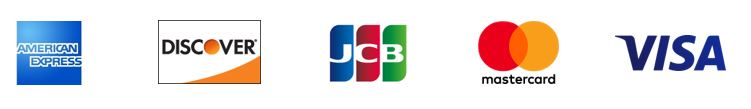 DatumVerzeRevize SAQPopisříjen 20081.2Sjednocení obsahu dokumentu s novým Standardem bezpečnosti dat odvětví platebních karet v. 1.2 a implementování menší změny zaznamenané od vydání původní verze v. 1.1.říjen 20102.0Sjednocení obsahu dokumentu s požadavky nového Standardu bezpečnosti dat odvětví platebních karet v. 2.0 a testovacími postupy.únor 20143.0Sjednocení obsahu dokumentu s požadavky nového Standardu bezpečnosti dat odvětví platebních karet v. 3.0, testovacími postupy a zahrnutí další možnosti odpovědi.duben 20153.1Aktualizace dokumentu za účelem sjednocení s verzí PCI DSS 3.1. Detaily změn PCI DSS jsou k dispozici v dokumentu Summary of Changes from PCI DSS Version 3.0 to 3.1 (PCI DSS – Seznam změn PCI DSS verze 3.0 do 3.1).červenec 20153.11.1Aktualizace za účelem odstranění odkazů na „osvědčené postupy“ před 30. červnem 2015.duben 20163.21.0Aktualizace dokumentu za účelem sjednocení s verzí PCI DSS v3.2. Detaily změn PCI DSS jsou k dispozici v dokumentu Summary of Changes from PCI DSS Version 3.1 to 3.2. (PCI DSS – Seznam změn PCI DSS verze 3.1 do 3.2).Přidány požadavky z PCI DSS v3.2, požadavky 8, 9 a příloha A2.leden 20173.21.1Aktualizace změn dokumentu, aby odrážel požadavky přidané v aktualizaci duben 2016.Přidána poznámka k sekci Než začnete, aby objasňovala záměr povolených systémů.Opravena zaškrtávací pole požadavky 8.1.6. a 11.3.4.červen 20183.2.11.0Aktualizace dokumentu za účelem sjednocení s verzí PCI DSS v3.2.1. Detaily změn PCI DSS jsou k dispozici v dokumentu Summary of Changes from PCI DSS Version 3.2 to 3.2.1 (PCI DSS – Seznam změn PCI DSS verze 3.2 do 3.2.1).DokumentZahrnuje:PCI DSS

Požadavky a postupy posouzení bezpečnosti Standardu bezpečnosti dat v odvětví platebních karet (PCI Data Security Standard Requirements and Security Assessment ProceduresNávod pro stanovení rozsahuPokyny k záměru všech PCI DSS požadavkůPodrobnosti testovacích postupůPokyny týkající se Náhradních řešeníNávody a pokyny k dotazníku pro sebehodnocení SAQ (Self-Assessment Questionnaire Guidelines and Instructions)Informace o všech SAQ a jejich kritériích způsobilostiJak určit, který SAQ je správný pro vaši společnostSlovník pojmů, zkratek a akronymů PCI DSS a PCI  PA-DSS (PCI DSS and PA-DSS Glossary of Terms, Abbreviations, and Acronyms)Popis a definice pojmů používaných v PCI DSS a v sebehodnotících dotaznícíchOdpověďPopisAnoOčekávané testování bylo provedeno a všechny části požadavku byly splněny. Ano s CCW (Pracovní tabulka náhradního řešení) Očekávané testování bylo provedeno a všechny části požadavků byly splněny s pomocí náhradního řešení.Všechny odpovědi v tomto sloupci je zapotřebí vyplnit v Pracovní tabulce náhradního řešení (CCW) v příloze B dotazníku (SAQ).Informace o využití náhradního řešení a návod, jak vyplnit pracovní list, jsou poskytnuty v PCI DSS.NeNěkteré nebo žádné části požadavku nebyly splněny nebo jsou v procesu implementace nebo vyžadují další testování předtím, než bude známo, jestli jsou již implementovány. N/A(“Nevztahuje se“)Požadavky, které se nevztahují na vaše prostředí. (Více k nalezení v: „Guidance for Non-Applicability of Certain, specific Requirements below for examples“) Všechny odpovědi v tomto sloupci vyžadují další vysvětlení v příloze C dotazníku SAQ.Část 1.  Informace o obchodníkovi a společnosti kvalifikovaných hodnotitelů bezpečnostiČást 1.  Informace o obchodníkovi a společnosti kvalifikovaných hodnotitelů bezpečnostiČást 1.  Informace o obchodníkovi a společnosti kvalifikovaných hodnotitelů bezpečnostiČást 1.  Informace o obchodníkovi a společnosti kvalifikovaných hodnotitelů bezpečnostiČást 1.  Informace o obchodníkovi a společnosti kvalifikovaných hodnotitelů bezpečnostiČást 1.  Informace o obchodníkovi a společnosti kvalifikovaných hodnotitelů bezpečnostiČást 1.  Informace o obchodníkovi a společnosti kvalifikovaných hodnotitelů bezpečnostiČást 1a. Informace o společnosti obchodníkaČást 1a. Informace o společnosti obchodníkaČást 1a. Informace o společnosti obchodníkaČást 1a. Informace o společnosti obchodníkaČást 1a. Informace o společnosti obchodníkaČást 1a. Informace o společnosti obchodníkaČást 1a. Informace o společnosti obchodníkaNázev společnosti:Obch. jméno:Kontaktní jméno:Funkce:Telefon:E-mail:Sídlo společnosti:Město:Stát / kraj:Země:PSČ:URL:Část 1b.  Informace o společnosti kvalifikovaných hodnotitelů bezpečnosti QSA (lze-li aplikovat)Část 1b.  Informace o společnosti kvalifikovaných hodnotitelů bezpečnosti QSA (lze-li aplikovat)Část 1b.  Informace o společnosti kvalifikovaných hodnotitelů bezpečnosti QSA (lze-li aplikovat)Část 1b.  Informace o společnosti kvalifikovaných hodnotitelů bezpečnosti QSA (lze-li aplikovat)Část 1b.  Informace o společnosti kvalifikovaných hodnotitelů bezpečnosti QSA (lze-li aplikovat)Část 1b.  Informace o společnosti kvalifikovaných hodnotitelů bezpečnosti QSA (lze-li aplikovat)Část 1b.  Informace o společnosti kvalifikovaných hodnotitelů bezpečnosti QSA (lze-li aplikovat)Název společnosti:Kontaktní jméno hlavního hodnotitele:Funkce:Telefon:E-mail:Sídlo společnosti:Město:Stát / kraj:Země:PSČ:URL:Část 2. Shrnutí:Část 2. Shrnutí:Část 2. Shrnutí:Část 2a. Druh podnikání obchodníka (zatrhněte vše, co lze aplikovat):Část 2a. Druh podnikání obchodníka (zatrhněte vše, co lze aplikovat):Část 2a. Druh podnikání obchodníka (zatrhněte vše, co lze aplikovat): Maloobchod			 Telekomunikace		 Obchody a supermarkety	 Maloobchod			 Telekomunikace		 Obchody a supermarkety	 Maloobchod			 Telekomunikace		 Obchody a supermarkety	 Pohonné hmoty		 E-Commerce			 Písemné / telefonické objednávky (MOTO) Pohonné hmoty		 E-Commerce			 Písemné / telefonické objednávky (MOTO) Pohonné hmoty		 E-Commerce			 Písemné / telefonické objednávky (MOTO) Jiné (specifikujte):       Jiné (specifikujte):       Jiné (specifikujte):      Který typ/typy platebních kanálů je/jsou využívány ve Vašem podnikání?        Písemná / telefonická objednávka (MOTO)  E-Commerce Přítomnost platební karty (face-to-face)Který typ/typy platebních kanálů je/jsou využívány ve Vašem podnikání?        Písemná / telefonická objednávka (MOTO)  E-Commerce Přítomnost platební karty (face-to-face)Na které typy platebních kanálů se vztahuje tento dotazník SAQ?
 Písemná / telefonická objednávka (MOTO) E-Commerce  Přítomnost platební karty (face-to-face)Poznámka: Využívá-li vaše organizace platební kanál či proces, na který se nevztahuje tento dotazník SAQ, zkonzultujte se svou acquirerskou bankou nebo kartovou asociací ověření pro ostatní kanály.Poznámka: Využívá-li vaše organizace platební kanál či proces, na který se nevztahuje tento dotazník SAQ, zkonzultujte se svou acquirerskou bankou nebo kartovou asociací ověření pro ostatní kanály.Poznámka: Využívá-li vaše organizace platební kanál či proces, na který se nevztahuje tento dotazník SAQ, zkonzultujte se svou acquirerskou bankou nebo kartovou asociací ověření pro ostatní kanály.Část 2b. Popis typu podnikání s ohledem na platební kartyČást 2b. Popis typu podnikání s ohledem na platební kartyČást 2b. Popis typu podnikání s ohledem na platební kartyJak a v jakém množství při Vašem podnikání uchováváte, zpracováváte a/nebo přenášíte data držitelů karet?Část 2c. Lokace (umístění)	Část 2c. Lokace (umístění)	Část 2c. Lokace (umístění)	Seznam všech typů zařízení (např. prodejny, firemní kanceláře, datová centra, call centra atd.) a shrnutí všech lokací zahrnutých v PCI DSS posudku. Seznam všech typů zařízení (např. prodejny, firemní kanceláře, datová centra, call centra atd.) a shrnutí všech lokací zahrnutých v PCI DSS posudku. Seznam všech typů zařízení (např. prodejny, firemní kanceláře, datová centra, call centra atd.) a shrnutí všech lokací zahrnutých v PCI DSS posudku. Druh zařízeníPočet zařízení tohoto typuUmístění zařízení (město, země)Příklad: maloobchodní prodejny3Boston, MA, USAČást 2d. Platební aplikaceČást 2d. Platební aplikaceČást 2d. Platební aplikaceČást 2d. Platební aplikaceČást 2d. Platební aplikacePoužívá společnost jednu nebo více platebních aplikací?  Ano  NePoužívá společnost jednu nebo více platebních aplikací?  Ano  NePoužívá společnost jednu nebo více platebních aplikací?  Ano  NePoužívá společnost jednu nebo více platebních aplikací?  Ano  NePoužívá společnost jednu nebo více platebních aplikací?  Ano  NePoskytněte následující informace týkající se platebních aplikací, které vaše společnost používá:Poskytněte následující informace týkající se platebních aplikací, které vaše společnost používá:Poskytněte následující informace týkající se platebních aplikací, které vaše společnost používá:Poskytněte následující informace týkající se platebních aplikací, které vaše společnost používá:Poskytněte následující informace týkající se platebních aplikací, které vaše společnost používá:Název platební aplikaceČíslo verzeDodavatel aplikaceJe aplikace na seznamu PA-DSS?Expirace PA-DSS (je-li to relevantní) Ano  Ne Ano  Ne Ano  Ne Ano  Ne Ano  NeČást 2e. Popis prostředíČást 2e. Popis prostředíČást 2e. Popis prostředíPoskytněte „high-level“ popis vašeho prostředí, na které se vztahuje toto hodnocení.Například:Spojení do a z prostředí dat držitelů karet (CDE)Kritické komponenty systému v rámci CDE, jako například POS zařízení, databáze, webový server atd., a další nezbytné komponenty, podle potřeby.Používá Vaše společnost síťovou segmentaci za účelem ovlivnění rozsahu prostředí PCI DSS? (Viz Pokyny týkající se části „Síťová segmentace“ v PCI DSS)Používá Vaše společnost síťovou segmentaci za účelem ovlivnění rozsahu prostředí PCI DSS? (Viz Pokyny týkající se části „Síťová segmentace“ v PCI DSS) Ano NeČást 2f. Poskytovatelé služeb – třetí stranyČást 2f. Poskytovatelé služeb – třetí stranyČást 2f. Poskytovatelé služeb – třetí stranyPoužívá Vaše společnost kvalifikovaného integrátora či prodejce (QIR)?Používá Vaše společnost kvalifikovaného integrátora či prodejce (QIR)?  Ano  NeV případě, že Ano:V případě, že Ano:V případě, že Ano:Jméno QIR společnosti:Jméno zástupce QIR společnosti:Popis poskytovaných služeb QIR:Sdílí Vaše společnost kartová data s třetími stranami – poskytovateli služeb (např. platební brány, zpracovatelé plateb, poskytovatelé platebních služeb (PSP), poskytovatelé webového hostingu, agentury poskytující letecké rezervace, společnosti zabývající se věrnostním programem apod.)?Sdílí Vaše společnost kartová data s třetími stranami – poskytovateli služeb (např. platební brány, zpracovatelé plateb, poskytovatelé platebních služeb (PSP), poskytovatelé webového hostingu, agentury poskytující letecké rezervace, společnosti zabývající se věrnostním programem apod.)? Ano NeV případě, že Ano:V případě, že Ano:V případě, že Ano:Jméno poskytovatele služeb:Popis poskytovaných služeb:Popis poskytovaných služeb:Poznámka: Požadavek 12.8 se vztahuje na všechny subjekty v tomto seznamu.Poznámka: Požadavek 12.8 se vztahuje na všechny subjekty v tomto seznamu.Poznámka: Požadavek 12.8 se vztahuje na všechny subjekty v tomto seznamu.Část 2g. Způsobilost k vyplnění  SAQ CČást 2g. Způsobilost k vyplnění  SAQ CObchodník potvrzuje, že je způsobilý k vyplnění této zkrácené verze Dotazníku pro sebehodnocení, protože pro tento platební kanál:Obchodník potvrzuje, že je způsobilý k vyplnění této zkrácené verze Dotazníku pro sebehodnocení, protože pro tento platební kanál:Obchodník má systém platební aplikace a internet na stejném zařízení a/nebo stejné místní síti (LAN);Systém platební aplikace/internetové zařízení nemá připojení na žádný jiný systém v obchodníkově prostředí;Fyzické umístění POS prostředí není připojeno na jiné prostory nebo místo a jakákoli místní síť je určena pouze pro jedno místo;Obchodník neuchovává data držitelů karet v elektronickém formátu;Pokud obchodník uchovává data držitelů karet, jsou taková data jen v papírových záznamech nebo v kopiích papírových účtenek a nejsou přijímána elektronicky.Poznámka: Následující otázky jsou očíslovány podle Požadavků a testovacích postupů PCI DSS, jak jsou definovány v dokumentu Požadavky a postupy posouzení bezpečnosti Standardu bezpečnosti dat v odvětví platebních karet.PCI DSS OtázkaPCI DSS OtázkaOčekávané TestováníOdpověď (zaškrtněte jednu odpověď pro každou otázku)Odpověď (zaškrtněte jednu odpověď pro každou otázku)Odpověď (zaškrtněte jednu odpověď pro každou otázku)Odpověď (zaškrtněte jednu odpověď pro každou otázku)PCI DSS OtázkaPCI DSS OtázkaOčekávané TestováníANOANO s „CCW“NEN/A1.2Je vytvořená firewallová a routerová konfigurace, která omezuje připojení mezi nedůvěryhodnými sítěmi a jakýmikoliv systémovými komponentami v prostředí dat držitelů karet? Poznámka: „Nedůvěryhodná síť je jakákoliv síť, která je externí pro sítě náležející posuzovanému subjektu a/nebo která se vymyká subjektu z možností kontroly nebo řízení.1.2.1(a) Jsou omezeny příchozí i odchozí přenosy na ty, které jsou nezbytné pro prostředí dat držitelů karet? Zkontrolujte firewallové a routerové konfigurační standardyPřezkoumejte firewallové a routerové konfigurace (b) Jsou další příchozí a odchozí přenosy odmítnuty; například s použitím příkazu „zakázat všechno“ nebo implicitním odmítnutím po příkazu „povolit“?Zkontrolujte firewallové a routerové konfigurační standardyPřezkoumejte firewallové a routerové konfigurace1.2.3Jsou instalovány perimetrové (hraniční) firewally mezi všemi bezdrátovými sítěmi a prostředím dat držitelů karet a jsou konfigurovány tyto firewally tak, aby odmítaly nebo povolovaly (pokud jsou takové přenosy nutné z provozních důvodů) pouze autorizované přenosy mezi bezdrátovým prostředím a prostředím dat držitelů karet?Zkontrolujte firewallová a routerová konfigurační pravidlaPřezkoumejte routerové a firewallové konfigurace1.3Je zakázán přímý veřejný přístup mezi internetem a jakoukoliv systémovou komponentou v prostředí dat držitelů karet, dle následujícího:1.3.4Jsou odchozí přenosy z prostředí dat držitelů platebních karet na internet explicitně autorizovány?Přezkoumejte routerové a firewallové konfigurace1.3.5Jsou do sítě připuštěna pouze „navázaná připojení“?Přezkoumejte routerové a firewallové konfiguracePCI DSS OtázkaPCI DSS OtázkaOčekávané TestováníOdpověď (zaškrtněte jednu odpověď pro každou otázku)Odpověď (zaškrtněte jednu odpověď pro každou otázku)Odpověď (zaškrtněte jednu odpověď pro každou otázku)Odpověď (zaškrtněte jednu odpověď pro každou otázku)PCI DSS OtázkaPCI DSS OtázkaOčekávané TestováníANOANO s „CCW“NEN/A2.1(a) Jsou vždy změněna výchozí (defaultní) nastavení od dodavatelů před instalací systémů do sítě?To se vztahuje na VŠECHNA výchozí (defaultní) hesla, kromě jiných i na ta, používaná pro operační systémy, software poskytující bezpečnostní služby, aplikační a systémové účty, point-of-sale (POS) terminály, platební aplikace, Simple Network Management Protocol (CNMP) Community strings (Pozn. překl.: Obdoba hesel pro přístup do statistik routeru.) apod.Zkontrolujte politiky a postupyPřezkoumejte dokumentace dodavatelůSledujte systémové konfigurace a nastavení účtůRozhovor s personálem2.1(b) Jsou všechny zbytečné výchozí (defaultní) účty odstraněny nebo deaktivovány před instalací systémů do sítě?Zkontrolujte politiky a postupyPřezkoumejte dokumentace dodavatelůPřezkoumejte konfigurace systému a nastavení účtůRozhovor s personálem2.1.1U bezdrátových technologií připojených do prostředí dat držitelů karet nebo přenášejících data držitelů karet, jsou změněna VŠECHNA výchozí nastavení od dodavatelů, dle následujícího:(a) Jsou změněny výchozí (defaultní) šifrovací klíče při instalaci a pokaždé, když někdo se znalostí klíčů opustí společnost nebo změní funkci?Zkontrolujte politiky a postupyZkontrolujte dokumentace dodavatelůRozhovor s personálem(b) Je při instalaci vyžadována změna výchozích (defaultních) řetězců SNMP community strings na bezdrátových zařízeních?Zkontrolujte politiky a postupyZkontrolujte dokumentace dodavatelůRozhovor s personálemPřezkoumejte konfigurace systémů(c) Je při instalaci vyžadována změna výchozích (defaultních) hesel/heslových frází na přístupových bodech?Zkontrolujte politiky a postupyRozhovor s personálemPřezkoumejte konfigurace systémů(d) Je firmware na bezdrátových zařízeních aktualizován tak, aby podporoval silné šifrování pro ověření (autentizaci) a přenos prostřednictvím bezdrátových sítí? Zkontrolujte politiky a postupyZkontrolujte dokumentace dodavatelůPřezkoumejte konfigurace systémů(e) Jsou všechna další bezpečnostní nastavení u bezdrátových zařízení změněna z výchozího nastavení (v případě potřeby)?Revize politik a procedurProzkoumání dokumentace dodavatelůProzkoumání systémové konfigurace2.2(a) Jsou konfigurační standardy vyvinuty pro všechny systémové komponenty a jsou konzistentní s všeobecně platnými zpřísněnými standardy ochrany systémů v odvětví?Zdroje zpřísněných standardů ochrany systémů v odvětví zahrnují mimo jiné: Center for Internet Security (CIS) International Organization for Standardization (ISO) SysAdmin Audit Network Security (SANS) Institute National Institute of Standards Technology (NIST).Revize standardů systémové konfiguraceRevize zpřísněných standardůRevize politik a procedurOsobní pohovor(b) Jsou konfigurační standardy systémů aktualizovány při identifikaci nových zranitelností, jak je definováno v Požadavku 6.1?Revize politik a procedur¨Osobní pohovor(c) Jsou konfigurační standardy systémů aplikovány při konfiguraci nových systémů?Revize politik a procedurOsobní pohovor(d) Zahrnují konfigurační standardy systémů vše následující:Jsou změněna všechna defaultní (výchozí) nastavení dodané dodavateli a odstraněny nepotřebné defaultní (výchozí) účty?Je implementována na každém serveru pouze jedna primární funkce, aby se zabránilo současné existenci funkcí, které požadují různé bezpečnostní úrovně, na stejném serveru?Jsou umožněny pouze nezbytné služby, protokoly, daemony apod., které jsou potřebné pro funkci systému (Pozn. překl.: daemon je program běžící v pozadí.)?Jsou implementovány další bezpečnostní prvky pro všechny požadované služby, protokoly nebo daemony pokládané za nezabezpečené?Jsou konfigurovány bezpečnostní parametry systému tak, aby se zabránilo zneužití?Jsou odstraněny všechny zbytečné funkcionality, jako jsou skripty, drivery, prvky, subsystémy, souborové systémy a zbytečné webové servery?Zkontrolujte konfigurační standardy systémů2.2.1(a) Je implementována pouze jedna primární funkce na každém serveru, aby se na jednom serveru zabránilo spolupráci funkcím, které vyžadují různé úrovně bezpečnosti? Např. webové servery, databázové servery a DNS by měly být implementovány na oddělených serverech.Přezkoumejte konfigurace systémů(b) Jsou-li použity virtualizační technologie, je pouze jedna primární funkce na každé virtuální systémové komponentě nebo zařízení?Přezkoumejte konfigurace systémů2.2.2(a) Jsou umožněny pouze nezbytné služby, protokoly, daemony apod., které jsou zapotřebí k funkci systému (služby a protokoly, které nejsou přímo potřebné k provedení zadané funkce, jsou vypnuty)?Zkontrolujte konfigurační standardyPřezkoumejte konfigurace systémů(b) Jsou jakékoli aktivované nezabezpečené služby, daemony nebo protokoly, oprávněné podle dokumentovaných konfiguračních standardů?Zkontrolujte konfigurační standardy Rozhovor s personálemPřezkoumejte konfigurační nastaveníPorovnejte povolené služby, atd. s dokumentovanými zdůvodněními2.2.3Jsou implementované dodatečné bezpečnostní prvky na jakékoli požadované služby, protokoly nebo daemony, které jsou považovány za nezabezpečené?Zkontrolujte konfigurační standardyPřezkoumejte konfigurační nastavení2.2.4(a) Jsou správci systému a/nebo osoby konfigurující systémové komponenty seznámeni s obvyklými nastaveními bezpečnostních parametrů pro systémové komponenty?Rozhovor s personálem2.2.4(b) Jsou zkontrolovány konfigurační standardy systémů a ověřeny, zda obsahují obvyklé bezpečnostní parametry?Zkontrolujte konfigurační standardy2.2.4(c) Jsou bezpečnostní parametry nastaveny vhodně na systémové komponenty?Přezkoumejte komponenty systémůPřezkoumejte nastavení parametrů zabezpečeníPorovnejte nastavení se standardy konfigurace systému.2.2.5(a) Jsou odstraněny všechny nepotřebné funkce, jako skripty, drivery (řadiče), prvky, subsystémy, souborové systémy a nepotřebné webové servery?Přezkoumejte nastavení parametrů zabezpečení systémových komponent(b) Jsou povolené funkce dokumentovány a podporují bezpečnou konfiguraci?Zkontrolujte dokumentacePřezkoumejte nastavení parametrů zabezpečení systémových komponent (c) Jsou na komponentách systému přítomny pouze zdokumentované funkceZkontrolujte dokumentacePřezkoumejte nastavení parametrů zabezpečení systémových komponent2.3Jsou šifrované všechny nekonzolové administrativní přístupy následujícím způsobem?2.3(a) Jsou všechny nekonzolové přístupy šifrované za použití silného šifrování a je metoda použití silného šifrování vyžádána před tím, než je požadováno administrátorské heslo?Přezkoumejte komponenty systémůPřezkoumejte konfigurace systémůSledujte přihlášení administrátora2.3(b) Jsou všechny služby a parametry souborů konfigurovány tak, aby znemožnily použití protokolu/služby Telnet a dalších nebezpečných vzdálených přístupů/protokolů?Přezkoumejte komponenty systémůPřezkoumejte služby a soubory2.3(c) Je využito silné kryptografie k šifrování pro administrátorský přístup prostřednictvím webového rozhraní? Přezkoumejte komponenty systémůSledujte přihlášení administrátora2.3(d) Je implementována silná kryptografie pro použitou technologii v souladu s odvětvovými osvědčenými postupy a/nebo doporučeními dodavatele?Přezkoumejte komponenty systémůZkontrolujte dokumentace dodavateleRozhovor s personálem2.5Jsou bezpečnostní politiky a provozní postupy pro správu defaultního (výchozího) nastavení od dodavatelů a další bezpečnostní parametry:dokumentoványpoužívají sejsou známy všem dotčeným stranám?Zkontrolujte bezpečnostní politiky a provozní postupyRozhovor s personálemPCI DSS OtázkaPCI DSS OtázkaOčekávané TestováníOdpověď (zaškrtněte jednu odpověď pro každou otázku)Odpověď (zaškrtněte jednu odpověď pro každou otázku)Odpověď (zaškrtněte jednu odpověď pro každou otázku)Odpověď (zaškrtněte jednu odpověď pro každou otázku)PCI DSS OtázkaPCI DSS OtázkaOčekávané TestováníANOANO s „CCW“NEN/A3.2(c) Jsou citlivá autentizační data mazána nebo upravována tak, aby nebyla použitelná po dokončení autorizačního procesu?Zkontrolujte politiky a postupyPřezkoumejte konfigurace systémůPřezkoumejte procesy mazání(d) Jsou dodržovány u všech systémů následující požadavky týkající se neuchovávání citlivých autentizací dat po autorizaci (i pokud jsou šifrovaná):3.2.1Neuchovává se úplný obsah žádné stopy (magnetického proužku umístěného na zadní straně karty nebo ekvivalentní data obsažená v čipu nebo jinde) po autorizaci? Tato data jsou alternativně označována jako úplná stopa, stopa, stopa 1, stopa 2 a data magnetického proužku.Poznámka: Za normálního průběhu provozu může být zapotřebí držet následující datové prvky z magnetického proužku:Jméno držitelů karet,Číslo karty (PAN),Datum ukončení platnosti,Service codeZa účelem minimalizace rizika uchovávejte pouze ty datové prvky potřebné pro provoz.Přezkoumejte zdroje dat včetně:Příchozích transakčních datVšech záznamůHistorie souborůSouborů trasováníDatabázových schématObsahů databází3.2.2Není po autorizaci uchováván ověřovací kód/hodnota card verification code/value (trojmístné nebo čtyřmístné číslo na líci nebo rubu platební karty) používané k verifikaci transakcí bez přítomnosti karty?Přezkoumejte zdroje dat včetně:Příchozích transakčních datVšech záznamůHistorie souborůSouborů trasováníDatabázových schématObsahů databází3.2.3Není uchováván po autorizaci osobní identifikační číslo (PIN) ani zašifrovaný PIN blok?Přezkoumejte zdroje dat včetně:Příchozích transakčních datVšech záznamůHistorie souborůSouborů trasováníDatabázových schématObsahů databází3.3Je PAN maskovaný tak, že pokud je zobrazován (maximálně lze se zobrazit prvních šest a poslední čtyři číslice), pouze personál s legitimním provozním důvodem mohou vidět více jak prvních šest nebo poslední čtyři číslice PAN?Poznámka: Tento požadavek nenahrazuje přísnější požadavky platné pro zobrazení dat držitelů karet — například právní požadavky nebo požadavky kartových společností pro stvrzenky na prodejních místech (POS).Zkontrolujte politiky a postupyZkontrolujte role, které potřebují přístup k zobrazení celého PANPřezkoumejte konfigurace systémůSledujte zobrazení PANPCI DSS OtázkaPCI DSS OtázkaOčekávané TestováníOdpověď (zaškrtněte jednu odpověď pro každou otázku)Odpověď (zaškrtněte jednu odpověď pro každou otázku)Odpověď (zaškrtněte jednu odpověď pro každou otázku)Odpověď (zaškrtněte jednu odpověď pro každou otázku)PCI DSS OtázkaPCI DSS OtázkaOčekávané TestováníANOANO s „CCW“NEN/A4.1(a) Je používána silná kryptografie a bezpečnostní protokoly k ochraně citlivých dat držitelů karet během přenosu po otevřených veřejných sítích?Poznámka: Příklady otevřených veřejných sítí, zahrnují, ale nejsou omezeny jen na: internet, bezdrátové technologie, včetně 802.11 a Bluetooth, mobilní technologie, například Globální Systém pro Mobilní komunikaci (GSM), Code division multiple access (CDMA), General Packet Radio Service (Mobilní datová rádiová služba, GPRS).Zkontrolujte dokumentované standardyZkontrolujte politiky a postupyZkontrolujte všechny lokace s přenosem nebo příjmem dat držitelů karet Přezkoumejte konfigurace systémů4.1(b) Jsou přijímány pouze důvěryhodné klíče a/nebo certifikáty?Sledujte příchozí a odchozí přenosyPřezkoumejte klíče a certifikáty4.1(c) Jsou implementovány bezpečnostní protokoly, používající pouze bezpečné konfigurace a nepodporující nezabezpečené verze nebo konfigurace?Přezkoumejte konfigurace systémů4.1(d) Je implementována správná síla šifrování pro používanou metodologii šifrování? (Zkontrolujte doporučení dodavatele / osvědčené postupy)Zkontrolujte dokumentace dodavatelePřezkoumejte konfigurace systémů4.1(e) Je pro implementaci TLS povolen protokol TLS vždy, když jsou data držitelů karet vysílána nebo přijímána?Např. pro implementaci prostřednictvím webového prohlížeče:„HTTPS“ se zobrazuje jako protokol prohlížeče Universal Record Locator (URL), a Data držitelů karet jsou vyžadována pouze tehdy, pokud se „HTTPS“ objeví jako součást URL.Přezkoumejte konfigurace systémů4.1.1Používají se osvědčené postupy odvětví k implementaci silné kryptografie pro autentizaci a přenos u bezdrátových sítí přenášejících data držitelů karet nebo připojených do prostředí dat držitelů karet?Poznámka: Používání WEP jako bezpečnostní kontroly je zakázáno.Zkontrolujte standardyZkontrolujte bezdrátové sítěPřezkoumejte nastavení konfigurace systémů4.2(a) Jsou nechráněná čísla karet (PAN) upraveny tak aby byla nečitelná nebo šifrovaná kdykoliv jsou zasílaná prostřednictvím technologie odesílání zpráv konečným uživatelem (například email, instant messaging, SMS, chat, apod.)?Sledujte procesyZkontrolujte odchozí přenosy.PCI DSS OtázkaPCI DSS OtázkaOčekávané TestováníOdpověď (zaškrtněte jednu odpověď pro každou otázku)Odpověď (zaškrtněte jednu odpověď pro každou otázku)Odpověď (zaškrtněte jednu odpověď pro každou otázku)Odpověď (zaškrtněte jednu odpověď pro každou otázku)PCI DSS OtázkaPCI DSS OtázkaOčekávané TestováníANOANO s „CCW“NEN/A5.1Je nainstalovaný antivirový software na všechny systémy běžně postihované závadným softwarem?Přezkoumejte konfigurace systémů5.1.1Jsou antivirové programy schopné detekovat, odstranit a chránit před všemi známými typy závadného softwaru (Například: viry, trojské koně, červy, spyware, adware a rootkits)?Zkontrolujte dokumentace dodavatelePřezkoumejte konfigurace systémů5.1.2Provádíte pravidelná vyhodnocení k identifikaci a zhodnocení vývoje malware hrozeb k ověření, že předmětné systémy nejsou běžně ovlivněny závadným softwarem, a že tomu tak bude i nadále?Rozhovor s personálem5.2Jsou všechny antivirové mechanismy udržovány následovně:5.2(a) Je veškerý antivirový software a definice udržován aktuální?Přezkoumejte politiky a postupyPřezkoumejte antivirové konfigurace včetně hlavní instalacePřezkoumejte komponenty systémů5.2(b) Jsou povoleny a prováděny automatické aktualizace a pravidelné skeny?Přezkoumejte antivirové konfigurace včetně hlavní instalacePřezkoumejte komponenty systémů5.2(c) Jsou všechny antivirové mechanismy nastaveny tak, aby generovaly auditní záznamy (auditlogs), které jsou drženy podle Požadavku 10.7 PCI DSS?Přezkoumejte antivirové konfigurace včetně hlavní instalaceZkontrolujte procesy uchovávání záznamů5.3Jsou všechny antivirové mechanismy:Aktivně spuštěné?Není možnost je vypnout nebo změnit uživatelem?Poznámka: Antivirové řešení může být dočasně deaktivováno pouze v případě, že existuje legitimní technická potřeba, je  schválena vedením a to případ od případu. Pokud má být ze specifického důvodu deaktivována antivirová ochrana, musí to být formálně schváleno. Během doby, po kterou není antivirová ochrana aktivní, může být také nutné implementovat další bezpečnostní opatření.Přezkoumejte antivirové konfigurace včetně hlavní instalacePřezkoumejte komponenty systémůSledujte procesyRozhovor s personálemPCI DSS OtázkaPCI DSS OtázkaPCI DSS OtázkaOčekávané TestováníOčekávané TestováníOdpověď (zaškrtněte jednu odpověď pro každou otázku)Odpověď (zaškrtněte jednu odpověď pro každou otázku)Odpověď (zaškrtněte jednu odpověď pro každou otázku)Odpověď (zaškrtněte jednu odpověď pro každou otázku)Odpověď (zaškrtněte jednu odpověď pro každou otázku)Odpověď (zaškrtněte jednu odpověď pro každou otázku)Odpověď (zaškrtněte jednu odpověď pro každou otázku)PCI DSS OtázkaPCI DSS OtázkaPCI DSS OtázkaOčekávané TestováníOčekávané TestováníANOANO s „CCW“ANO s „CCW“ANO s „CCW“NENEN/A6.1Je zaveden proces identifikace bezpečnostních slabin, včetně následujícího:Používání spolehlivých externích zdrojů pro identifikace nových bezpečnostních zranitelností?Přiřazení klasifikací rizik zranitelnostem, které zahrnují identifikaci všech zranitelností s „vysokým“ nebo „kritickým“ rizikem? Poznámka: Rizikové hodnocení má být založeno na osvědčených postupech, jakož i na posouzení případného dopadu. Například kritéria pro hodnocení zranitelnosti mohou zahrnovat zvážení základního skóre CVSS, a/nebo klasifikace ze strany dodavatele, a/nebo typu dotčených systémů. Metody pro vyhodnocení zranitelnosti a přiřazení hodnocení rizika se bude lišit podle prostředí organizace a strategie posouzení rizika. Hodnocení rizika by mělo minimálně identifikovat všechny zranitelnosti považované v daném prostředí za "vysoké riziko". Vedle hodnocení rizika mohou být zranitelnosti považovány za "kritické" v případě, že představují bezprostřední ohrožení prostředí, mají dopad na kritické systémy a/nebo by mohly mít za následek potenciální kompromitaci, pokud by nebyly řešeny. Příklady kritických systémů mohou být bezpečnostní systémy, zařízení a systémy s přístupem veřejnosti, databáze a další systémy, které uchovávají, zpracovávají nebo přenášejí data držitelů karetJe zaveden proces identifikace bezpečnostních slabin, včetně následujícího:Používání spolehlivých externích zdrojů pro identifikace nových bezpečnostních zranitelností?Přiřazení klasifikací rizik zranitelnostem, které zahrnují identifikaci všech zranitelností s „vysokým“ nebo „kritickým“ rizikem? Poznámka: Rizikové hodnocení má být založeno na osvědčených postupech, jakož i na posouzení případného dopadu. Například kritéria pro hodnocení zranitelnosti mohou zahrnovat zvážení základního skóre CVSS, a/nebo klasifikace ze strany dodavatele, a/nebo typu dotčených systémů. Metody pro vyhodnocení zranitelnosti a přiřazení hodnocení rizika se bude lišit podle prostředí organizace a strategie posouzení rizika. Hodnocení rizika by mělo minimálně identifikovat všechny zranitelnosti považované v daném prostředí za "vysoké riziko". Vedle hodnocení rizika mohou být zranitelnosti považovány za "kritické" v případě, že představují bezprostřední ohrožení prostředí, mají dopad na kritické systémy a/nebo by mohly mít za následek potenciální kompromitaci, pokud by nebyly řešeny. Příklady kritických systémů mohou být bezpečnostní systémy, zařízení a systémy s přístupem veřejnosti, databáze a další systémy, které uchovávají, zpracovávají nebo přenášejí data držitelů karetZkontrolujte politiky a postupyRozhovor s personálemSledujte procesyZkontrolujte politiky a postupyRozhovor s personálemSledujte procesy6.2 (a) Jsou všechny komponenty systémů a softwaru chráněny proti známým zranitelnostem instalováním vhodných bezpečnostních záplat dodaných dodavatelem? (a) Jsou všechny komponenty systémů a softwaru chráněny proti známým zranitelnostem instalováním vhodných bezpečnostních záplat dodaných dodavatelem?Zkontrolujte politiky a postupyZkontrolujte politiky a postupy(b) Jsou kritické bezpečnostní záplaty instalovány v průběhu jednoho měsíce od zpřístupnění?Poznámka: Kritické bezpečnostní záplaty by měly být identifikovány podle procesu klasifikace rizik definovaného v Požadavku 6.1.(b) Jsou kritické bezpečnostní záplaty instalovány v průběhu jednoho měsíce od zpřístupnění?Poznámka: Kritické bezpečnostní záplaty by měly být identifikovány podle procesu klasifikace rizik definovaného v Požadavku 6.1.Zkontrolujte politiky a postupyPřezkoumejte komponenty systémůPorovnejte seznam instalovaných bezpečnostních záplat se seznamem záplat aktuálně vydaných dodavatelemZkontrolujte politiky a postupyPřezkoumejte komponenty systémůPorovnejte seznam instalovaných bezpečnostních záplat se seznamem záplat aktuálně vydaných dodavatelem6.4.6Při dokončení významných změn, jsou všechny relevantní požadavky PCI DSS implementovány na všech nových nebo změněných systémech a sítích a je dokumentace náležitě aktualizována?Sledujte změny v dokumentaci řízení změnPřezkoumejte dokumentaci řízení změnRozhovor s personálemSledujte dotčené systémy a sítěSledujte změny v dokumentaci řízení změnPřezkoumejte dokumentaci řízení změnRozhovor s personálemSledujte dotčené systémy a sítěPCI DSS OtázkaPCI DSS OtázkaOčekávané TestováníOdpověď (zaškrtněte jednu odpověď pro každou otázku)Odpověď (zaškrtněte jednu odpověď pro každou otázku)Odpověď (zaškrtněte jednu odpověď pro každou otázku)Odpověď (zaškrtněte jednu odpověď pro každou otázku)PCI DSS OtázkaPCI DSS OtázkaOčekávané TestováníANOANO s „CCW“NEN/A7.1Je omezen přístup k systémovým komponentám a datům držitelů karet jen na ty osoby, jejichž práce takový přístup vyžaduje, dle následujícího?7.1.2Jsou přístupy k privilegovaným uživatelským účtům omezeny dle následujícího:omezen pouze na minimální oprávnění nezbytná pro plnění pracovních povinností?přiřazen pouze k rolím, které specificky vyžadují privilegovaný přístup?Rozhovor s personálemRozhovor s managementemZkontrolujte privilegované uživatelské účty (ID)7.1.3Jsou přiřazeny přístupy podle klasifikace jednotlivých míst a funkcí personálu?Rozhovor s managementemZkontrolujte uživatelské účty (ID)PCI DSS OtázkaPCI DSS OtázkaOčekávané TestováníOdpověď (zaškrtněte jednu odpověď pro každou otázku)Odpověď (zaškrtněte jednu odpověď pro každou otázku)Odpověď (zaškrtněte jednu odpověď pro každou otázku)Odpověď (zaškrtněte jednu odpověď pro každou otázku)PCI DSS OtázkaPCI DSS OtázkaOčekávané TestováníANOANO s „CCW“NEN/A8.1Jsou definovány politiky a postupy pro zajištění řádné správy identifikace uživatelů a uživatelů, kteří nejsou spotřebiteli, a správců všech systémových komponent, dle následujícího:8.1.1Jsou přiděleny všem uživatelům jedinečné uživatelské ID před umožněním jejich přístupu k systémovým komponentám nebo datům držitelů karet?Zkontrolujte postupy pro heslaRozhovor s personálem8.1.5(a) Jsou účty používané třetími stranami k přístupu, podpoře nebo údržbě systémových komponent prostřednictvím vzdáleného přístupu povoleny pouze během doby, kdy je potřeba, a zakázány, když se nepoužívajíZkontrolujte postupy pro heslaRozhovor s personálemSledujte procesy(b) Jsou účty vzdáleného přístupu třetích stran monitorovány v době, kdy jsou používány?Rozhovor s personálemSledujte procesy8.1.6(a) Jsou omezeny opakované pokusy o přístup do systému uzamčením uživatelského jména (ID) po ne více než maximálně 6 pokusech?Zkontrolujte postupy pro heslaPřezkoumejte nastavení konfigurace systémů8.1.7Jakmile je uživatelský účet uzamčen, je doba uzamčení nastavena na minimálně 30 minut nebo dokud, správce nepovolí ID uživatele?Zkontrolujte postupy pro heslaPřezkoumejte nastavení konfigurace systémů8.1.8Pokud byla relace nečinná déle než 15 minut, je požadována po uživateli opakovaná autentizace (například, znovu zadáním hesla) pro reaktivaci terminálu nebo relace?Zkontrolujte postupy pro heslaPřezkoumejte nastavení konfigurace systémů8.2Je kromě přidělení jedinečného uživatelského ID využívána jedna nebo více z následujících metod k ověření všech uživatelů?Něco, co znáte – jako je heslo nebo heslová frázeNěco, co máte – jako je token nebo čipová kartaNěco, kým jste – například biometrika.Zkontrolujte postupy pro heslaSledujte autentizační procesy8.2.3(a) Jsou parametry hesla / heslové fráze nastaveny tak, aby vyhovovaly následujícímu?minimální délka hesla je nejméně sedm znakůobsahuje jak numerické, tak abecední znaky.Alternativně musí mít hesla / heslové fráze složitost a sílu, která je alespoň rovnocenná parametrům uvedených výše.Přezkoumejte nastavení konfigurace systémů pro ověření parametrů hesel8.2.4(a) Jsou měněna uživatelská hesla / heslové fráze nejméně každých 90 dní?Zkontrolujte postupy pro heslaPřezkoumejte nastavení konfigurace systémů8.2.5(a) Musí jednotlivec zadat nové heslo / heslovou frázi, které je odlišné od kteréhokoliv z posledních čtyř jeho nebo jejích používaných hesel / heslových frází?Zkontrolujte postupy pro heslaProzkoumejte vzorek systémových komponentPřezkoumejte nastavení konfigurace systémů8.2.6(a) Je nastaveno heslo / heslová fráze pro první použití a při resetu na jedinečnou hodnotu pro každého uživatele, a je po prvním použití okamžitě změněno?Zkontrolujte postupy pro heslaPřezkoumejte nastavení konfigurace systémůSledujte bezpečnostní personál 8.3Je veškerý individuální nekonzolový administrativní přístup a veškerý vzdálený přístup k prostředí dat držitelů karet zabezpečen více-faktorovým ověřením identity dle následujícího:Poznámka: Více-faktorové ověření (autentizace) vyžaduje, aby pro ověření byly použity minimálně dvě ze tří autentizačních metod (viz PCI DSS Požadavek 8.2 ohledně popisu autentizačních metod). Použití jednoho faktoru dvakrát (např. použití dvou různých hesel) není považováno za více-faktorové ověření. 8.3.1Je více-faktorové ověření zavedeno pro veškerý nekonzolový přístup do prostředí dat držitelů karet pro osoby s administrativním přístupem?Přezkoumejte konfigurace systémůSledujte přihlašování administrátora k CDE 8.3.2Je více-faktorové ověřením identity zavedeno pro všechny vzdálené přístupy k síti (jak pro uživatele tak pro administrátora, a včetně přístupu třetích stran pro podporu anebo údržbu) jejichž původ je vně sítě subjektu?Přezkoumejte konfigurace systémůSledujte vzdáleně připojený personál8.4(a) Jsou autentizačních politiky a postupy zdokumentovány a komunikovány všem uživatelům?Zkontrolujte politiky a postupy Zkontrolujte distribuční metodyRozhovor s personálemRozhovor s uživateli(b) Zahrnují autentizační postupy a politiky, následující?Návod k výběru silných autentizačních údajůNávod, jak by uživatelé měli chránit své autentizační údajePokyny pro uživatele, aby nepoužívali dříve použitá heslaPokyny ke změně hesel, pokud existuje podezření, že heslo by mohlo být „kompromitováno“Zkontrolujte politiky a postupyZkontrolujte dokumentace poskytované uživatelům8.5Jsou zakázány skupinové, sdílené či generické účty, hesla nebo jiné autentizační metody dle následujícího:Generická ID uživatele a účty jsou zakázány nebo odstraněny.Neexistují sdílená ID uživatele pro činnosti zprávy systému a dalších kritických funkcí.Sdílená a generická ID uživatele nejsou používána k správě jakýchkoli systémových komponent?Zkontrolujte politiky a postupyPřezkoumejte seznamy ID uživatelůRozhovor s personálem8.8Jsou bezpečnostní politiky a provozní postupy pro identifikaci a ověřování:dokumentoványpoužívají sejsou známy všem dotčeným stranám?Přezkoumejte bezpečnostní politiky a provozní postupyRozhovor s personálemPCI DSS OtázkaPCI DSS OtázkaPCI DSS OtázkaOčekávané TestováníOdpověď (zaškrtněte jednu odpověď pro každou otázku)Odpověď (zaškrtněte jednu odpověď pro každou otázku)Odpověď (zaškrtněte jednu odpověď pro každou otázku)Odpověď (zaškrtněte jednu odpověď pro každou otázku)PCI DSS OtázkaPCI DSS OtázkaPCI DSS OtázkaOčekávané TestováníANOANO s „CCW“NEN/A9.1Jsou používané odpovídající kontroly vstupu do objektu za účelem omezení a monitorování fyzického přístupu k systémům v prostředí dat držitelů karet?Jsou používané odpovídající kontroly vstupu do objektu za účelem omezení a monitorování fyzického přístupu k systémům v prostředí dat držitelů karet?Sledujte kontroly fyzického přístupuSledujte personál v místě9.1.1(a) Jsou zavedeny videokamery a/nebo jiné mechanismy kontroly přístupu k monitorování individuálního fyzického přístupu do citlivých oblastí? Poznámka: „Citlivá oblast“ odkazuje na jakékoliv datové centrum, serverová místnost nebo jakýkoliv prostor se systémy, které uchovávají, zpracovávají nebo přenášejí data držitelů karet. Vyloučeny jsou veřejné (public-facing) prostory, kde jsou přítomny pouze prodejní terminály, jako například prostory pokladních v maloobchodě.(a) Jsou zavedeny videokamery a/nebo jiné mechanismy kontroly přístupu k monitorování individuálního fyzického přístupu do citlivých oblastí? Poznámka: „Citlivá oblast“ odkazuje na jakékoliv datové centrum, serverová místnost nebo jakýkoliv prostor se systémy, které uchovávají, zpracovávají nebo přenášejí data držitelů karet. Vyloučeny jsou veřejné (public-facing) prostory, kde jsou přítomny pouze prodejní terminály, jako například prostory pokladních v maloobchodě.Zkontrolujte politiky a  postupySledujte mechanismy fyzického monitorováníSledujte bezpečnostní funkce(b) Jsou chráněny buď videokamery nebo mechanismy kontroly přístupu (nebo oboje) před manipulací nebo deaktivací?(b) Jsou chráněny buď videokamery nebo mechanismy kontroly přístupu (nebo oboje) před manipulací nebo deaktivací?Sledujte procesyRozhovor s personálem(c) Jsou data shromážděná z videokamer a/nebo kontrolních mechanismů překontrolována a korelována s dalšími vstupy?(c) Jsou data shromážděná z videokamer a/nebo kontrolních mechanismů překontrolována a korelována s dalšími vstupy?Zkontrolujte politiky a postupyRozhovor s bezpečnostním personálem (d) Jsou data shromážděná z videokamer a/nebo kontrolních mechanismů uložena nejméně tři měsíce, není-li to zákonem jinak omezeno?(d) Jsou data shromážděná z videokamer a/nebo kontrolních mechanismů uložena nejméně tři měsíce, není-li to zákonem jinak omezeno?Zkontrolujte postupy pro držení datSledujte uchovávání datRozhovor s bezpečnostním personálem 9.1.2Jsou implementovány fyzické a/nebo logické kontroly, které omezují přístup k veřejně přístupným síťovým konektorům?Například síťové konektory umístěné ve veřejných prostorách a prostorách přístupných pro návštěvníky by mohly být deaktivovány a aktivovány pouze tehdy, je-li přístup k síti výslovně autorizován. Alternativně by mohly být implementovány procesy, které zajistí, že návštěvníci v prostorách s aktivními síťovými konektory, budou  vždy pouze s doprovodem.Jsou implementovány fyzické a/nebo logické kontroly, které omezují přístup k veřejně přístupným síťovým konektorům?Například síťové konektory umístěné ve veřejných prostorách a prostorách přístupných pro návštěvníky by mohly být deaktivovány a aktivovány pouze tehdy, je-li přístup k síti výslovně autorizován. Alternativně by mohly být implementovány procesy, které zajistí, že návštěvníci v prostorách s aktivními síťovými konektory, budou  vždy pouze s doprovodem.Zkontrolujte politiky a postupyRozhovor s personálemSledujte umístění9.5Jsou všechna média fyzicky zabezpečena (kromě jiných i u počítačů, vyjímatelných elektronických médií, papírových stvrzenek, papírových sestav a faxů)?Pro účely požadavku č. 9 „média“ jsou všechna papírová a elektronická média obsahující data držitelů karetJsou všechna média fyzicky zabezpečena (kromě jiných i u počítačů, vyjímatelných elektronických médií, papírových stvrzenek, papírových sestav a faxů)?Pro účely požadavku č. 9 „média“ jsou všechna papírová a elektronická média obsahující data držitelů karetZkontrolujte politiky a postupy pro fyzického zabezpečení mediíRozhovor s personálem9.69.6(a) Je zavedena a udržována pro jakékoli druhy médií přísná vnitřní i vnější kontrola distribuce?Zkontrolujte politiky a postupy pro distribuci médií(b) Zahrnují kontroly následující:9.6.19.6.1Jsou média klasifikována tak, aby mohla být identifikována citlivost dat?Zkontrolujte politiky a postupy pro klasifikaci médií Rozhovor s bezpečnostním personálem9.6.29.6.2Jsou média zasílána bezpečným kurýrem nebo jinou zasílací metodou, která může být přesně sledována?Rozhovor s personálemPřezkoumejte dokumentaci a záznamy sledování distribuce médií9.6.39.6.3Schválil management všechna média, která jsou přesouvána mimo bezpečnou oblast (včetně médií distribuovaných jednotlivcům)?Rozhovor s personálemPřezkoumejte dokumentaci a záznamy sledování distribuce médií9.79.7Je udržována přísná kontrola nad ukládáním a dostupností médií?Zkontrolujte politiky a postupy9.89.8(a) Jsou všechna média zničena, když jich již není zapotřebí z provozních ani právních důvodů?Zkontrolujte politiky a postupy periodické likvidace médií(c) Jsou média zničena dle následujícího:9.8.19.8.1(a) Jsou materiály s fyzickými kopiemi rozřezány, spáleny nebo rozdrceny tak, aby data držitelů karet nemohla být zrekonstruována?Rozhovor s personálemPřezkoumejte postupy Sledujte procesy(b) Jsou skladovací kontejnery používané pro materiály, které obsahují informace určené ke zničení, zabezpečeny proti přístupu k jejich obsahu?Přezkoumejte bezpečnost skladovacích kontejnerů9.99.9Jsou chráněna zařízení, která získávají data platebních karet prostřednictvím přímé fyzické interakce s kartou, před nedovolenou manipulací a záměně  dle následujícího?Poznámka: Tyto požadavky se vztahují na čtecí zařízení karet používaných při transakcích za přítomnosti karet (to znamená, že karta je protažena nebo vložena) v místě prodeje. Tento požadavek se nevztahuje na komponenty s ručním vstupem jako jsou počítačové klávesnice a POS klávesnice.9.99.9(a) Vyžadují politiky a postupy, aby byl seznam takových zařízení udržován?Zkontrolujte politiky a postupy9.99.9(b) Vyžadují politiky a postupy, aby byla prováděna pravidelná kontrola zařízení za účelem zjištění, zda s ním nebylo manipulováno nebo nebylo nahrazeno?Zkontrolujte politiky a postupy9.99.9(c) Vyžadují politiky a postupy školení personálu, aby si byli vědomi podezřelého chování a hlásili manipulaci nebo náhradu zařízení?Zkontrolujte politiky a postupy9.9.19.9.1(a) Obsahuje seznam zařízení následující body?Značku a model zařízeníUmístění zařízení (např. adresa místa nebo objektu, kde se zařízení nachází)Sériové číslo zařízení nebo jiný způsob unikátní identifikacePřezkoumejte seznam zařízení(b) Je seznam přesný a aktuální?Sledujte zařízení a jejich umístění a porovnejte se seznamem(c) Je seznam zařízení aktualizován když je zařízení přidáno, přemístěno, vyřazeno z provozu atd.? Rozhovor s personálem9.9.29.9.2(a) Jsou pravidelně kontrolovány povrchy zařízení, aby se zjistila neoprávněná manipulace (např. přidání Skimmeru -nelegální čtečky karet do zařízen) nebo výměně (např. kontrolou sériového čísla nebo jiné charakteristiky zařízení pro ověření, zda zařízení nebylo vyměněno za podvodné) podle následujícího?Poznámka: Příklady příznaků, které naznačují, že se zařízením mohlo být manipulováno nebo bylo nahrazeno, jsou neočekávané přílepky nebo kabely zapojené do zařízení, chybějící nebo změněné bezpečnostní štítky, rozbité nebo jinak barevné kryty nebo změny sériového čísla nebo jiné vnější znaky.Rozhovor s personálemSledujte procesy inspekce a porovnejte s definovanými procesy(b) Je si personál vědom postupů pro prohlídky zařízení?Rozhovor s personálem9.9.39.9.3Je personál školen, aby si byl vědom pokusů o manipulaci se zařízením nebo jejich výměně, dle následujícího?(a) Obsahují školící materiály pro personál v místě prodeje následující?Ověřit identitu jakýchkoli osob třetí strany, které tvrdí, že je personál  opravy nebo údržby, před udělením přístupu k provedení opravy nebo údržby zařízení.Neinstalovat, nevyměňovat ani nevracet zařízení bez ověření.Být si vědom podezřelého chování kolem zařízení (např. pokusy neznámých osob o odpojení nebo otevření zařízení).Hlásit podezřelé chování a známky manipulace se zařízením nebo jeho výměnu (substituci) příslušnému personálu (například manažerovi nebo bezpečnostnímu pracovníkovi).Zkontrolujte školící materiály(b) Je personál v místě prodeje školen a je si vědom postupů pro detekci a hlášení pokusů o manipulaci nebo výměnu zařízení?Rozhovor s personálem v umístění POS zařízeníPCI DSS OtázkaPCI DSS OtázkaOčekávané TestováníOčekávané TestováníOdpověď (zaškrtněte jednu odpověď pro každou otázku)Odpověď (zaškrtněte jednu odpověď pro každou otázku)Odpověď (zaškrtněte jednu odpověď pro každou otázku)Odpověď (zaškrtněte jednu odpověď pro každou otázku)Odpověď (zaškrtněte jednu odpověď pro každou otázku)Odpověď (zaškrtněte jednu odpověď pro každou otázku)Odpověď (zaškrtněte jednu odpověď pro každou otázku)Odpověď (zaškrtněte jednu odpověď pro každou otázku)PCI DSS OtázkaPCI DSS OtázkaOčekávané TestováníOčekávané TestováníANOANOANO s „CCW“ANO s „CCW“NENEN/AN/A10.2Jsou implementovány automatizované auditní stopy pro všechny systémové komponenty pro rekonstrukci následujících událostí:10.2.2Všechny akce jednotlivců provedené s root (nejvyšším) nebo administrativním oprávněním?Rozhovor s personálemSledujte auditní záznamyPřezkoumejte nastavení auditních záznamůRozhovor s personálemSledujte auditní záznamyPřezkoumejte nastavení auditních záznamů10.2.4Neplatné pokusy o logický přístup?Rozhovor s personálemSledujte auditní záznamyPřezkoumejte nastavení auditních záznamůRozhovor s personálemSledujte auditní záznamyPřezkoumejte nastavení auditních záznamů10.2.5Použití a změny identifikačních a autentizačních mechanismů – mimo jiné vytváření nových účtů a zvyšování oprávnění - a všechny změny, doplnění nebo vymazání účtů s root nebo administrativními oprávněními?Rozhovor s personálemSledujte auditní záznamyPřezkoumejte nastavení auditních záznamůRozhovor s personálemSledujte auditní záznamyPřezkoumejte nastavení auditních záznamů10.3Jsou zaznamenány následující položky auditních stop pro všechny systémové komponenty pro každou událost:10.3.1Identifikace uživatele?Rozhovor s personálemSledujte auditní záznamyPřezkoumejte nastavení auditních záznamůRozhovor s personálemSledujte auditní záznamyPřezkoumejte nastavení auditních záznamů10.3.2Typ události?Rozhovor s personálemSledujte auditní záznamyPřezkoumejte nastavení auditních záznamůRozhovor s personálemSledujte auditní záznamyPřezkoumejte nastavení auditních záznamů10.3.3Datum a čas?Rozhovor s personálemSledujte auditní záznamyPřezkoumejte nastavení auditních záznamůRozhovor s personálemSledujte auditní záznamyPřezkoumejte nastavení auditních záznamů10.3.4.Indikace úspěchu nebo selhání?Rozhovor s personálemSledujte auditní záznamyPřezkoumejte nastavení auditních záznamůRozhovor s personálemSledujte auditní záznamyPřezkoumejte nastavení auditních záznamů10.3.5Původ události?Rozhovor s personálemSledujte auditní záznamyPřezkoumejte nastavení auditních záznamůRozhovor s personálemSledujte auditní záznamyPřezkoumejte nastavení auditních záznamů10.3.6Identita nebo název dotčených dat, systémové komponenty nebo zdroje?Identita nebo název dotčených dat, systémové komponenty nebo zdroje?Rozhovor s personálemSledujte auditní záznamyPřezkoumejte nastavení auditních záznamů10.6Jsou záznamy a bezpečnostní události  pro všechny systémové komponenty zkontrolovány tak, aby bylo možné identifikovat anomálie nebo podezřelé aktivity dle následujícího?Poznámka: Pro dosažení souladu s požadavkem 10.6. mohou být využity nástroje pro sběr záznamů, analýzy a varování.Jsou záznamy a bezpečnostní události  pro všechny systémové komponenty zkontrolovány tak, aby bylo možné identifikovat anomálie nebo podezřelé aktivity dle následujícího?Poznámka: Pro dosažení souladu s požadavkem 10.6. mohou být využity nástroje pro sběr záznamů, analýzy a varování.10.6.1(a) Jsou písemné postupy a politiky definované pro přezkoumání následujícího nejméně jednou denně, a to buď manuálně, nebo pomocí „logovacích“ nástrojů? Všechny bezpečnostní událostiZáznamy o všech systémových komponentách, které uchovávají, zpracovávají nebo přenášejí data držitelů karet a/nebo SADZáznamy všech kritických systémových komponentZáznamy všech serverů a systémových komponent, které vykonávají funkce zabezpečení (například firewally, systémy detekce narušení / prevence proti narušení systémů (IDS/IPS), autentizace serverů, přesměrující servery pro e-commerce, atd.).(a) Jsou písemné postupy a politiky definované pro přezkoumání následujícího nejméně jednou denně, a to buď manuálně, nebo pomocí „logovacích“ nástrojů? Všechny bezpečnostní událostiZáznamy o všech systémových komponentách, které uchovávají, zpracovávají nebo přenášejí data držitelů karet a/nebo SADZáznamy všech kritických systémových komponentZáznamy všech serverů a systémových komponent, které vykonávají funkce zabezpečení (například firewally, systémy detekce narušení / prevence proti narušení systémů (IDS/IPS), autentizace serverů, přesměrující servery pro e-commerce, atd.).Zkontrolujte bezpečnostní politiky a postupyZkontrolujte bezpečnostní politiky a postupy10.6.2(b) Jsou kontroly všech ostatních systémových komponent prováděny v souladu s politikou organizace a strategií řízení rizik?(b) Jsou kontroly všech ostatních systémových komponent prováděny v souladu s politikou organizace a strategií řízení rizik?Zkontrolujte dokumentace posouzení rizikRozhovor s personálemZkontrolujte dokumentace posouzení rizikRozhovor s personálem10.6.3(b) Je během přezkumného procesu prováděno sledování výjimek a anomálií?(b) Je během přezkumného procesu prováděno sledování výjimek a anomálií?Sledujte procesyRozhovor s personálemSledujte procesyRozhovor s personálem10.7(b) Jsou auditní záznamy drženy nejméně po dobu jednoho roku?(b) Jsou auditní záznamy drženy nejméně po dobu jednoho roku?Rozhovor s personálemPřezkoumejte auditní záznamyRozhovor s personálemPřezkoumejte auditní záznamy(c) Mohou být záznamy za minimálně tři poslední měsíce bezprostředně k dispozici pro analýzu?(c) Mohou být záznamy za minimálně tři poslední měsíce bezprostředně k dispozici pro analýzu?Rozhovor s personálemSledujte postupyRozhovor s personálemSledujte postupyPCI DSS OtázkaPCI DSS OtázkaOčekávané TestováníOdpověď (zaškrtněte jednu odpověď pro každou otázku)Odpověď (zaškrtněte jednu odpověď pro každou otázku)Odpověď (zaškrtněte jednu odpověď pro každou otázku)Odpověď (zaškrtněte jednu odpověď pro každou otázku)PCI DSS OtázkaPCI DSS OtázkaOčekávané TestováníANOANO s „CCW“NEN/A11.1(a) Jsou zavedeny procesy k detekci a identifikaci obou autorizovaných i neautorizovaných bodů bezdrátového přístupu na čtvrtletní bázi?Poznámka: Metody, které mohou být použity, zahrnují mimo jiné skeny bezdrátových sítí, fyzické/logické kontroly systémových komponent a infrastruktury, kontrolu přístupu do sítě (Network Access control, NAC), nebo bezdrátové IDS/IPS. Metody, které budou použity, musí dostatečně detekovat a identifikovat neautorizovaná zařízení.Zkontrolujte politiky a postupy11.1(b) Detekuje a identifikuje metodologie všechny neautorizované body bezdrátového přístupu, včetně alespoň těch následujících?Karty WLAN vložené do systémových komponentPřenosná nebo mobilní bezdrátová zařízení připojená na systémové komponenty k vytvoření bodu bezdrátového přístupu (například prostřednictvím USB, apod.); aBezdrátová zařízení připojená na síťový port nebo síťové zařízení.Vyhodnoťte metodologii11.1(c) Je-li pro identifikaci autorizovaných i neautorizovaných bezdrátových přístupových bodů využito bezdrátového skenování, je skenování prováděno nejméně čtvrtletně pro všechny systémové komponenty a zařízení?Přezkoumejte vystup z aktuálního skenu bezdrátové sítě11.1(d) Je-li využíváno automatické monitorování (například bezdrátové IDS/IPS, NAC, apod.), je monitorování nakonfigurováno tak, aby generovalo varování („alerty“) pro informování personálu?Přezkoumejte konfigurační nastavení11.1.1Je udržován inventární seznam autorizovaných bodů bezdrátového přístupu a dokumentováno obchodní zdůvodnění pro všechny autorizované body bezdrátového přístupu?Přezkoumejte inventární záznamy11.1.2(a) Definuje a vyžaduje reakci Plán Reakce na Incident (IRP) v případě, že je detekován neautorizovaný bod bezdrátového přístupu?Přezkoumejte plán reakce na incident (IRP) (viz. požadavek 12.10.) (b) Jsou podniknuty kroky v případě odhalení neautorizovaného bodu bezdrátového přístupu?Rozhovor s odpovědným personálem Prozkoumejte poslední skeny bezdrátových sítí a související odezvy11.2Jsou nejméně čtvrtletně spouštěny externí a interní skeny zranitelnosti a též po jakékoliv významné změně v síti (jako je instalace nových systémových komponent, změny v topologii sítě, úprava firewallových pravidel, upgrade produktu), dle následujícího:Poznámka: V procesu čtvrtletních skenů se mohou kombinovat reporty z více skenů, aby se prokázalo, že všechny systémy byly skenovány a všechny příslušné zranitelnosti byly řešeny. Může být vyžadována další dokumentace k ověření, že neopravené zranitelnosti jsou v řešení.Pro první shodu s PCI DSS není vyžadováno, aby byly úspěšně dokončeny skeny za čtyři čtvrtletí, pokud hodnotitel ověří, že1) poslední výsledek skenu byl úspěšný, 2) subjekt má zdokumentované politiky a postupy vyžadující čtvrtletní skenování, a 3) zranitelnosti zjištěné ve výsledku skenu byly opraveny, jak je prokázáno v opakovaném skenu. V letech následujících po prvním přezkumu PCI DSS musí být absolvovány čtyři úspěšné čtvrtletní skeny.11.2.1(a) Jsou prováděny interní skeny zranitelnosti čtvrtletně?Zkontrolujte reporty skenování(b) Řeší proces interního skenování zranitelností s vysokým rizikem "high risk" a zahrnuje opětovné skeny k ověření zranitelností s vysokým rizikem (jak je definováno v PCI DSS požadavku 6.1.) dokud nejsou dořešeny?Zkontrolujte reporty skenování(c) Jsou čtvrtletní interní skeny provedeny kvalifikovaným interním zdrojem (zdroji) nebo kvalifikovanou třetí stranou, a pokud ano, existuje organizační nezávislost hodnotitele (není požadován QSA nebo ASV)?Rozhovor s personálem11.2.2(a) Jsou prováděny čtvrtletně externí skeny zranitelnosti?Poznámka: Čtvrtletní externí skeny zranitelnosti musí být prováděno Schváleným dodavatelem skenování (ASV) schváleným radou Payment Card Industry Security Standards Council (PCI SSC). Odkazujeme na ASV Program Guide uveřejněný na internetových stránkách PCI SSC ohledně odpovědnosti zákazníka za skenování, přípravu skenování atd.Zkontrolujte výsledky externích skenů zranitelnosti za poslední čtyři čtvrtletí11.2.2(b) Splňují výsledky externího čtvrtletního skenu a opětovného skenu požadavky průvodce programu ASV (ASV Program Guide) pro  schválený sken (například nejsou zranitelnosti s dosaženým skóre 4 a výše podle CVSS a žádné automatické chyby)?Zkontrolujte výsledky každého externího čtvrtletního skenu a opětovného skenu 11.2.2(c) Jsou čtvrtletní skeny externí zranitelnosti prováděny prostřednictvím PCI SSC Schváleného dodavatele skenování (ASV)? Zkontrolujte výsledky každého externího čtvrtletního skenu a opětovného skenu11.2.3(a) Jsou prováděny interní a externí skeny, a podle potřeby opětovné skeny, po každé významné změně?Poznámka: Skeny musí být prováděny kvalifikovanou osobouPřezkoumejte a korelujte dokumentaci řízení změn a reporty skenů.11.2.3(b) Zahrnuje proces skenování opakované skeny, dokud:Pro externí skeny neexistují zranitelnosti, které by dosáhly skóre 4.0 či více podle CVSS?Pro interní skeny byl získán schvalující výsledek nebo jsou všechny „High-risk“ zranitelnosti definované v PCI DSS Požadavku 6.1. vyřešeny?Zkontrolujte reporty skenování 11.2.3(c) Jsou skeny provedeny kvalifikovaným interním zdrojem (zdroji) nebo kvalifikovanou externí třetí stranou, a pokud ano, existuje organizační nezávislost hodnotitele (není požadován QSA nebo ASV)?Rozhovor s personálem11.3.4Pokud se segmentace používá k oddělení prostředí dat držitelů karet (CDE) od jiných sítí:(a) Jsou pro testování všech metod segmentace definovány postupy penetračního testování, k potvrzení, že jsou funkční a efektivní a izolují všechny systémy mimo rozsah od systémů v prostředí dat držitelů karet (CDE)?Přezkoumejte řízení segmentaceZkontrolujte metodologii penetračního testování(b) Splňuje penetrační testování k ověření řízení segmentace následující?Je provedeno nejméně jednou ročně a po každé změně kontroly / metody segmentace.Pokrývá všechny používané kontroly / metody segmentace.Ověřuje, že metody segmentace jsou funkční a efektivní, a izolují všechny systémy mimo rozsah od systémů v prostředí dat držitelů karet (CDE).Přezkoumejte výsledky z posledního penetračního testu(c) Jsou testy prováděny kvalifikovanými interními zdroji nebo kvalifikovanou třetí stranou a pokud ano, existuje zde organizační nezávislost testujícího (není třeba aby byl QSA nebo ASV)?Rozhovor s odpovědným personálem11.5(a) Je nasazen mechanismus detekce změn (například nástroje monitorování integrity souborů) pro detekování neautorizovaných modifikací (včetně změn, doplnění a odstranění) kritických systémových souborů, konfigurační soubory nebo obsah souboru?Příklady souborů, které by měly být monitorovány:Systémové spustitelné soubory (k interpretování programů, executables).Spustitelné soubory aplikace (executables)Konfigurace a soubory parametrůCentrálně uložené, historické nebo archivované, trasovací (log) a auditní souboryDalší kritické soubory určené subjektem (například pomocí vyhodnocení rizika nebo jinými způsoby).Sledujte nastavení systému a monitorované souboryPřezkoumejte nastavení konfigurace systémů(b) Je mechanismus konfigurován tak, aby varoval personál při neautorizovaných modifikacích (včetně změn, doplnění a odstranění) kritických systémových souborů, konfiguračních souborů nebo souborů obsahu a je minimálně jednou týdně prováděno porovnání kritických souborů?Poznámka: Pro účely detekce změn jsou kritické soubory obvykle ty, které se pravidelně nemění, ale jejich modifikace může signalizovat narušení nebo riziko narušení systému. Mechanismy detekce změn, jako jsou produkty monitorování integrity souborů, jsou obvykle dodávány s předkonfigurovanými kritickými soubory pro příslušný operační systém. Další kritické soubory, jako například ty pro aplikace na zakázku, musí být vyhodnoceny a definovány subjektem (tj. obchodníkem nebo poskytovatelem služeb).Sledujte nastavení systému a monitorované souboryZkontrolujte výsledky z monitorovaných činností11.5.1Je implementován proces k reakci na každé upozornění generované mechanismem detekce změn?Přezkoumejte nastavení konfigurace systémůPCI DSS OtázkaPCI DSS OtázkaOčekávané TestováníOdpověď (zaškrtněte jednu odpověď pro každou otázku)Odpověď (zaškrtněte jednu odpověď pro každou otázku)Odpověď (zaškrtněte jednu odpověď pro každou otázku)Odpověď (zaškrtněte jednu odpověď pro každou otázku)PCI DSS OtázkaPCI DSS OtázkaOčekávané TestováníANOANO s „CCW“NEN/A12.1Je bezpečnostní politika zavedena, zveřejněna, udržována a rozšířena veškerému příslušnému personálu?Zkontrolujte politiku informační bezpečnosti12.1.1Je bezpečnostní politika zkontrolována nejméně jednou ročně a aktualizována pokaždé změně prostředí?Zkontrolujte politiku informační bezpečnostiRozhovor s odpovědným personálem12.3Jsou používané politiky pro kritické technologie vyvíjeny tak, aby definovaly správné užívání těchto technologií a vyžadovaly následující Poznámka: Příklady kritických technologií zahrnují, kromě jiného, vzdálený přístup a bezdrátové technologie, notebooky, tablety, vyjímatelná média, používání emailu a používání internetu.12.3.1Výslovné schválení autorizovanými stranami k použití technologií?Zkontrolujte politiky používáníRozhovor s odpovědným personálem12.3.2Autentizace pro užívání technologie?Zkontrolujte politiky používáníRozhovor s odpovědným personálem12.3.3Seznam všech takovýchto zařízení a personálu s přístupem?Zkontrolujte politiky používáníRozhovor s odpovědným personálem12.3.5Přijatelné použití technologie?Zkontrolujte politiky používáníRozhovor s odpovědným personálem12.3.6Akceptovatelné umístění v síti pro technologie?Zkontrolujte politiky používáníRozhovor s odpovědným personálem12.3.8Automatické odpojení relace u technologií s dálkovým přístupem po stanovené době nečinnosti?Zkontrolujte politiky používáníRozhovor s odpovědným personálem12.3.9Aktivace technologií s dálkovým přístupem pro dodavatele a obchodní partnery pouze tehdy, pokud to dodavatelé a obchodní partneři potřebují, s okamžitou deaktivací po použití?Zkontrolujte politiky používáníRozhovor s odpovědným personálem12.4Definuje jasně bezpečnostní politika a postupy odpovědnost v oblasti informační bezpečnosti pro všechen personál?Zkontrolujte politiku a postupy informační bezpečnostiRozhovor se vzorkem odpovědného personálu12.5(b) Jsou následující odpovědnosti řízení informační bezpečnosti  formálně přiděleny jedinci nebo týmu:12.5.3Vytváření, dokumentování a distribuce reakcí na bezpečnostní incidenty a eskalačních postupů k zajištění včasného a efektivního nakládání s nimi za všech situací?Zkontrolujte politiky a postupy informační bezpečnosti12.6(a) Existuje a poskytuje formální program bezpečnostního povědomí celému personálu informace o politikách a postupech bezpečnosti dat držitelů karet?Zkontrolujte program povědomí o bezpečnosti12.8Jsou udržovány a implementovány politiky a postupy pro řízení poskytovatelů služeb, s nimiž jsou data držitelů karet sdílena, nebo kteří by mohli mít vliv na bezpečnost dat držitelů karet, dle následujícího:12.8.1Je udržován seznam poskytovatelů služeb včetně popisu poskytovaných služeb?Zkontrolujte politiky a postupySledujte procesyZkontrolujte seznam poskytovatelů služeb.12.8.2Je udržována písemná smlouva, která zahrnuje ujednání, že poskytovatelé služeb jsou zodpovědní za bezpečnost dat držitelů karet, kterými poskytovatelé služeb disponují nebo jinak uchovávají, zpracovávají nebo přenášejí jménem zákazníka, nebo v rozsahu, v jakém mohou mít vliv na bezpečnost prostředí dat držitelů karet zákazníka?Poznámka: Přesné znění ujednání bude záviset na dohodě mezi oběma stranami, s uvedením podrobností o poskytované službě a odpovědnostmi každé strany. Ujednání nemusí obsahovat přesné znění uvedené v tomto požadavku.Sledujte písemné smlouvyZkontrolujte politiky a postupy12.8.3Je zajištěno zavedení procesu zapojení poskytovatelů služeb, včetně „due diligence“ před uzavřením závazku?Sledujte procesyZkontrolujte politiky a postupy a podpůrné dokumentace12.8.4Je udržován program k monitorování stavu shody poskytovatele služeb se standardem PCI DSS nejméně jedenkrát ročně?Sledujte procesyZkontrolujte politiky a postupy a podpůrné dokumentace12.8.5Jsou udržovány informace o tom, které požadavky PCI DSS jsou spravované každým poskytovatelem služeb, a které jsou řízeny subjektem?Sledujte procesyZkontrolujte politiky a postupy a podpůrné dokumentace12.10.1(a) Byl vytvořen plán reakce na incident (IRP) tak, aby mohl být implementován v případě události narušení systému?Zkontrolujte plán reakce na incident (IRP)Zkontrolujte postupy plánu reakce na incident (IRP)12.10.1(b) Řeší plán minimálně:12.10.1Role, odpovědnosti, komunikační a kontaktní strategie v případě narušení včetně minimálně vyrozumění kartových společností?Revize postupů plánu reakce na Incident (IRP)12.10.1Specifické postupy reakce na incidenty?Zkontrolujte postupy plánu reakce na incident (IRP)12.10.1Postupy obnovení a zachování kontinuity provozu?Zkontrolujte postupy plánu reakce na incident (IRP)12.10.1Procesy zálohování dat?Zkontrolujte postupy plánu reakce na incident (IRP)12.10.1Analýza zákonných požadavků pro reporting narušení?Zkontrolujte postupy plánu reakce na incident (IRP)12.10.1Pokrytí a reakce všech kritických systémových komponent?Zkontrolujte postupy plánu reakce na incident (IRP)12.10.1Odkazy nebo zahrnutí postupů odezvy na incident od kartových společností?Zkontrolujte postupy plánu reakce na incident (IRP)PCI DSS OtázkaPCI DSS OtázkaOčekávané TestováníOdpověď (zaškrtněte jednu odpověď pro každou otázku)Odpověď (zaškrtněte jednu odpověď pro každou otázku)Odpověď (zaškrtněte jednu odpověď pro každou otázku)Odpověď (zaškrtněte jednu odpověď pro každou otázku)PCI DSS OtázkaPCI DSS OtázkaOčekávané TestováníANOANO s „CCW“NEN/AA2.1Pro POS POI terminály (u obchodníka nebo v místě akceptace plateb) používající SSL a/nebo dříve TLS: Jsou zařízení potvrzena, že nejsou náchylná k žádným známým zneužitím pro SSL dříve TLS?
Poznámka: Tento požadavek je zamýšlen tak, aby se vztahoval na subjekty, s POS POI terminálem, jako je obchodník. Tento požadavek není zamýšlen pro poskytovatele služeb, kteří slouží jako konečný nebo připojovací bod pro tyto POS POI terminály, požadavky A2.2 a A2.3 se vztahují k POS POI poskytovatelům služeb.Zkontrolujte dokumentaci (například dokumentaci dodavatele, detaily konfigurace systému/sítě, které ověřují, že POS POI zařízení nejsou náchylná na žádná známá zneužití pro SSL/dříve TLSPožadovaná informace Vysvětlení OmezeníSeznam omezení znemožňující shodu s původním požadavkem.CílDefinovat cíl původní kontroly, identifikovat cíl splněný kompenzační kontrolou.Identifikované riziko Identifikovat jakékoli další riziko způsobené absencí původní kontroly.Definice kompenzační kontrolyDefinovat kompenzační kontroly a vysvětlit, jak jsou řešeny cíle původní kontroly a zvýšená rizika, pokud jsou nějaká.Validace kompenzační kontrolyDefinovat, jak byly kompenzační kontroly ověřeny a testovány.UdržováníDefinovat uplatňované procesy a kontroly k udržování kompenzačních kontrol.PožadavekDůvod proč požadavek nelze uplatnitPříklad:3.4Data držitelů karet nejsou nikdy ukládána elektronickyČást 3. Ověření podle standardu PCI DSS Část 3. Ověření podle standardu PCI DSS Toto AOC je založeno na výsledcích uvedených v SAQ C (Část 2), datováno ( datum dokončení SAQ),

Na základě výsledků zdokumentovaných v SAQ C poznamenáno výše, podepsané osoby identifikované v části 3b-3d, podle potřeby, potvrzují následující stav shody  pro subjekt identifikovaný v části 2 tohoto dokumentu (zaškrtněte jedno):Toto AOC je založeno na výsledcích uvedených v SAQ C (Část 2), datováno ( datum dokončení SAQ),

Na základě výsledků zdokumentovaných v SAQ C poznamenáno výše, podepsané osoby identifikované v části 3b-3d, podle potřeby, potvrzují následující stav shody  pro subjekt identifikovaný v části 2 tohoto dokumentu (zaškrtněte jedno):Shoda: Všechny oddíly dotazníku PCI DSS SAQ jsou vyplněné, na všechny otázky je dána kladná odpověď, takže výsledkem je celkový rating SHODA. Tímto (Název společnosti) prokázal plnou shodu s PCI DSS.Není shoda: Nejsou vyplněny všechny oddíly dotazníku PCI DSS SAQ nebo na ne všechny otázky je odpověď kladná, takže výsledkem je celkový rating NENÍ SHODA. Tímto (Název společnosti) neprokázal plnou shodu s PCI DSS.Cílové datum pro dosažení shody:      Subjekt předkládající tento formulář se statutem „Není shoda“ může být požádán, aby vyplnil Akční plán v Části 4 tohoto dokumentu. Před vyplňováním Části 4 postup ověřte u své zpracovatelské banky nebo platební společnosti (platebních společností). Shoda, ale s právními výjimkami: U jednoho nebo více požadavků bylo zaškrtnuto „NE“ kvůli právnímu omezení, které znemožňuje splnění konkrétního požadavku. Tato možnost vyžaduje další revizi od zpracovatele (acquirera) nebo platebních asociací.Je-li zaškrtnuto, vyplňte následující:Část 3a. Potvrzení stavuČást 3a. Potvrzení stavuPodepisující potvrzuje:(zaškrtněte vše, co se hodí)Podepisující potvrzuje:(zaškrtněte vše, co se hodí)Dotazník pro sebehodnocení C PCI DSS, verze číslo verze, byl vyplněn podle pokynů zde uvedených.Všechny informace ve výše uvedeném SAQ a v tomto osvědčení věrně zobrazují výsledky mého hodnocení ve všech významných ohledech.Potvrdil jsem společně se svým dodavatelem platební aplikace, že platební systém neuchovává citlivá autentizační data po autorizaciPřečetl jsem PCI DSS a uznávám, že musím vždy zachovávat udržovat plnou shodu s PCI DSS, příslušnou mému prostředí.V případě změny mého prostředí, uznávám, že musím přehodnotit své prostředí a implementovat všechny další potřebné PCI DSS požadavky.V ŽÁDNÝCH systémech přezkoumaných během tohoto hodnocení nebyl nalezen žádný důkaz uchovávání  dat obsažených na magnetickém proužku (tj. stopě), dat CAV2, CVC2, CID nebo CVV2 ani dat PIN po autorizaci transakceASV skeny jsou vyhotoveny PCI SSC schváleným dodavatelem skenování ASV (PCI SSC Approved Scanning Vendor) (ASV název)Část 3b. Osvědčení obchodníkaČást 3b. Osvědčení obchodníkaPodpis výkonného ředitele obchodníka Datum:      Jméno výkonného ředitele obchodníka:      Funkce:      Část 3c. Qualified Security Assessor (QSA) Potvrzení (v případě potřeby)Část 3c. Qualified Security Assessor (QSA) Potvrzení (v případě potřeby)Část 3c. Qualified Security Assessor (QSA) Potvrzení (v případě potřeby)Pokud byl QSA zapojen nebo pomáhal u tohoto hodnocení popište jeho roli:Podpis řádně pověřeného úředníka QSA společnostiPodpis řádně pověřeného úředníka QSA společnostiDatum:      Jméno řádně pověřeného úředníka:      Jméno řádně pověřeného úředníka:      Společnost QSA:      Část 3d. Internal Security Assessor (ISA) Potvrzení (v případě potřebyČást 3d. Internal Security Assessor (ISA) Potvrzení (v případě potřebyČást 3d. Internal Security Assessor (ISA) Potvrzení (v případě potřebyPokud byl ISA zapojen nebo pomáhal u tohoto hodnocení, identifikujte ISA osobu a popište jeho roli:Část 4. Akční plán pro požadavky se stavem Není shodaČást 4. Akční plán pro požadavky se stavem Není shodaČást 4. Akční plán pro požadavky se stavem Není shodaČást 4. Akční plán pro požadavky se stavem Není shodaČást 4. Akční plán pro požadavky se stavem Není shodaVyberte u každého požadavku vhodný „stav shody s požadavky PCI DSS“. Jestliže na kterýkoli z těchto požadavků odpovíte „NE“, může od Vás být požadováno poskytnutí data, kdy Vaše společnost očekává dosažení shody s požadavkem a stručný popis akcí, které se provádějí ke splnění požadavku. Před vyplňováním Části 4 postup ověřte u své zpracovatelské banky nebo platební společnosti (platebních společností).Vyberte u každého požadavku vhodný „stav shody s požadavky PCI DSS“. Jestliže na kterýkoli z těchto požadavků odpovíte „NE“, může od Vás být požadováno poskytnutí data, kdy Vaše společnost očekává dosažení shody s požadavkem a stručný popis akcí, které se provádějí ke splnění požadavku. Před vyplňováním Části 4 postup ověřte u své zpracovatelské banky nebo platební společnosti (platebních společností).Vyberte u každého požadavku vhodný „stav shody s požadavky PCI DSS“. Jestliže na kterýkoli z těchto požadavků odpovíte „NE“, může od Vás být požadováno poskytnutí data, kdy Vaše společnost očekává dosažení shody s požadavkem a stručný popis akcí, které se provádějí ke splnění požadavku. Před vyplňováním Části 4 postup ověřte u své zpracovatelské banky nebo platební společnosti (platebních společností).Vyberte u každého požadavku vhodný „stav shody s požadavky PCI DSS“. Jestliže na kterýkoli z těchto požadavků odpovíte „NE“, může od Vás být požadováno poskytnutí data, kdy Vaše společnost očekává dosažení shody s požadavkem a stručný popis akcí, které se provádějí ke splnění požadavku. Před vyplňováním Části 4 postup ověřte u své zpracovatelské banky nebo platební společnosti (platebních společností).Vyberte u každého požadavku vhodný „stav shody s požadavky PCI DSS“. Jestliže na kterýkoli z těchto požadavků odpovíte „NE“, může od Vás být požadováno poskytnutí data, kdy Vaše společnost očekává dosažení shody s požadavkem a stručný popis akcí, které se provádějí ke splnění požadavku. Před vyplňováním Části 4 postup ověřte u své zpracovatelské banky nebo platební společnosti (platebních společností).Požadavek PCI DSSPopis požadavkuStatut shody
 (vyberte jedno)Statut shody
 (vyberte jedno)Datum a akce nápravy
(je-li statut shody 
„NENÍ SHODA“)Požadavek PCI DSSPopis požadavkuANONEDatum a akce nápravy
(je-li statut shody 
„NENÍ SHODA“)1Instalovat a udržovat konfiguraci firewallu na ochranu dat držitelů karet 2Nepoužívat výchozí nastavení od dodavatele pro systémová hesla a jiné bezpečnostní parametry3Chránit uchovávaná data držitelů karet 4Zašifrovat přenos dat držitelů karet po otevřených veřejných sítích5Chránit všechny systémy proti malware a pravidelně aktualizovat antivirový software nebo programy6Vyvíjet a udržovat bezpečné systémy a aplikace 7Omezit přístup k datům držitelů karet jen podle oprávněné potřeby8Identifikovat a autentizovat přístup k systémovým komponentám9Omezit fyzický přístup k datům držitelů karet 10Sledovat a monitorovat všechny přístupy k síťovým zdrojům a datům držitelů karet11Pravidelně testovat bezpečnostní systémy a procesy12Udržovat politiku zaměřenou na informační bezpečnost pro všechen personálPříloha A2Dodatečné požadavky na subjekty používající SSL/dříve TLS pro transakce za fyzické přítomnosti platební karty u POS POI terminálových připojení